Name: __________________________ Class Period____________Newton’s Laws of Motion Poster Project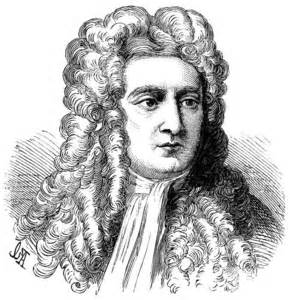 Sir Isaac Newton lived during the 1600s, and he made observations about the world around him. Building on what his predecessors Aristotle and Galileo observed, Newton set down observations about motion and forces. His observations have been supported by more and more data over time; we call these Newton’s Laws of Motion. These laws of motion explain rest, constant motion, accelerated motion, and describe how balanced and unbalanced forces act to cause these states of motion.Newton’s Three Laws of MotionAn object in motion will stay in motion and an object at rest will stay at rest unless acted on by an unbalanced force.The force of an object is equal to its mass times its acceleration. (F=m X a)For every action, there is an equal and opposite reaction.What to do:1. Illustrate an example of each of the three laws of motion.2. Use one poster board or large piece of paper. (One poster should have 3 illustrations!!)3. You may draw, use photographs, or use images from magazines or the internet.4. Include an explanation of how the illustration demonstrates or describes the law of motion. Put the explanation next to the illustration. Do not use a separate sheet of paper for the explanation.5. Make sure your illustrations are colorful and neat.Grading:This will count as a TEST GRADE!!(Test grades count as 40% of the total grade in class.) Your illustrations and explanations will be graded based on the rubric (on the back of this sheet)Newton’s Laws of Motion Poster ProjectDue Wednesday November 8, 2017Be prepared to present project to class!70504030All written information is accurateAll written information is accurateWritten information is partly accurateWritten information is inaccurateIllustration is accurateIllustration is accurateIllustration is partly accurateIllustration is inaccurateNo errors in illustration or explanationNo major errors in illustration or explanationNoticeable errors in illustration or explanationMajor errors in illustration or explanationWritten information is completeWritten information is mostly completeWritten information is mostly completeWritten information is incompleteIllustration is completeIllustration is mostly completeIllustration is mostly completeIllustration is incomplete3020100ColorfulColorful ColorfulNo ColorEye-appealingEye-appealingPoster torn and/or dirtyNo obvious eraser marks or White-OutSmall eraser marks or White-Out ObviousObvious eraser marks or White-OutLarge amounts of eraser marks or White-Out